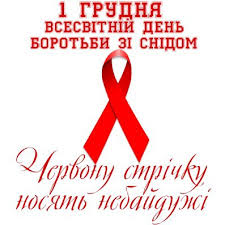          Радимо прочитати…        Подай руку ВІЛ – інфікованій людині!      Це люди, які потребують твоєї підтримки…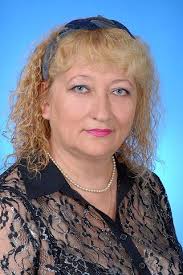 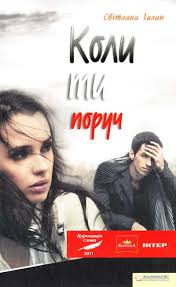                                                       Ви можете любити людей, хворих  на СНІД.Ви можете торкатися їх.Ви можете бути друзями.Ви можете доглядати їх.                                                               Ми всі однакові.Нкосі Джонсон, активіст руху проти СНІДу, Йоганнесбург,Південна Африка.Мені  дуже хотілося б, щоб ви подивились іншими очима на хворих на        СНІД і стали уважнішими й добрішими  до тих, хто сьогодні поруч з вами…